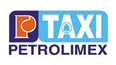 THẺ BIỂU QUYẾTĐẠI HỘI ĐỒNG CỔ ĐÔNG BẤT THƯỜNG NĂM 2015CỔ ĐÔNG: ………………………………………….MÃ SỐ CỔ ĐÔNG: 001SỐ CỔ PHIẾU BIỂU QUYẾT1000CÔNG TY CỔ PHẦN TAXI GAS  SÀI GÒN PETROLIMEXTrụ sở : 178/6 Điện Biên Phủ, P. 21, Q. Bình Thạnh, TP. HCMMSDN: 0303527483 đăng ký lần đầu ngày 06/09/2007.